ForewordThe role of the Radiocommunication Sector is to ensure the rational, equitable, efficient and economical use of the radio-frequency spectrum by all radiocommunication services, including satellite services, and carry out studies without limit of frequency range on the basis of which Recommendations are adopted.The regulatory and policy functions of the Radiocommunication Sector are performed by World and Regional Radiocommunication Conferences and Radiocommunication Assemblies supported by Study Groups.Policy on Intellectual Property Right (IPR)ITU-R policy on IPR is described in the Common Patent Policy for ITU-T/ITU-R/ISO/IEC referenced in Resolution ITU-R 1. Forms to be used for the submission of patent statements and licensing declarations by patent holders are available from http://www.itu.int/ITU-R/go/patents/en where the Guidelines for Implementation of the Common Patent Policy for ITU-T/ITU-R/ISO/IEC and the ITU-R patent information database can also be found. Electronic Publication, 2022 ITU 2022All rights reserved. No part of this publication may be reproduced, by any means whatsoever, without written permission of ITU.RECOMMENDATION  ITU-R  M.1824-2*System characteristics of television outside broadcast, electronic news gathering and electronic field production in the mobile service for use in sharing studies(Questions ITU-R 1/5 and ITU-R 7/5)(2007-2015-2022)ScopeThis Recommendation, dealing with system characteristics of television outside broadcast (TVOB), electronic news gathering (ENG) and electronic field production (EFP) in the mobile service to assist sharing studies, contains the typical operational and technical characteristics of broadcast auxiliary services (BAS), which are required for sharing studies both between the BAS in the mobile service and other radiocommunication services and between mobile broadband networks used for ENG applications in the mobile service and other radiocommunication services.KeywordsENG, BAS, SAB, Mobile broadbandAbbreviationsAM	Amplitude modulationBAS	Broadcast auxiliary servicesBER	Bit error ratio BPSK	Binary phase shift keyingBS	Base stationBWA	Broadband wireless accessCNR	Carrier to noise ratioEFP	Electronic field productione.i.r.p.	equivalent isotropically radiated powerENG	Electronic news gatheringFM	Frequency modulationIF	Intermediate frequencyLTE	Long Term EvolutionMIMO	Multiple-input multiple-outputMS 	Mobile stationOB	Outside broadcastingOFDM	Orthogonal frequency division multiplexPSK	Phase shift keyingQAM	Quadrature amplitude modulationQPSK	Quaternary phase shift keyingRx	Receiver RZ-SSB	Real zero single sidebandSISO	Single-input single-outputSSB	Single sidebandTVOB	Television outside broadcastTx	TransmitterThe ITU Radiocommunication Assembly, consideringa)	that some administrations operate extensive terrestrial broadcast auxiliary services (BAS) under mobile service allocations;b)	that some administrations are migrating from analogue to digital terrestrial BAS under mobile allocations;c)	that many administrations are likely to operate BAS including both terrestrial analogue and digital electronic news gathering (ENG) and television outside broadcast (TVOB) equipment in the mobile allocations for a reasonable amount of time;d)	that the frequency bands used for these BAS including TVOB, ENG and electronic field production (EFP) are, in many cases, shared by the mobile service and other services;e)	that the technical and operational characteristics of terrestrial BAS deployed under the mobile service are different from those systems deployed under the fixed service;f)	that several types of antennas are used by the BAS operated in various vehicles, and those antennas are controlled in elevation and azimuth during their operation to establish reliable links to the studio;g)	that it is desirable to identify the system parameters and operational characteristics to facilitate sharing with other services;h)	that ENG applications require low latency and high quality of service transmission of high-definition video and audio streams for live programmes;i)	that ENG applications require reliable connectivity even in the event of a disaster,recognizinga)	that Resolution ITU-R 59 resolves to carry out studies on availability of frequency bands and/or tuning ranges for worldwide and/or regional harmonization and conditions for their use by terrestrial electronic news gathering systems,notinga)	that mobile broadband networks can be used for ENG applications when it is advantageous to do so;b)	that Recommendation ITU-R F.1777 provides system characteristics of TVOB, ENG and EFP in the fixed service for use in sharing studies;c)	that Report ITU-R BT.2069 addresses spectrum usage and operational characteristics of terrestrial ENG, TVOB and EFP systems;d)	that Report ITU-R BT.2299 – Broadcasting for public warning, disaster mitigation and relief, provides a compilation of supporting evidence that terrestrial broadcasting plays a critically important role in disseminating information to the public in times of emergencies,recommends1	that the operational and technical characteristics described in Annex 1 should be used for sharing studies between BAS deployed in the mobile service and other services;2	that the operational and technical characteristics provided in Annex 2 should be used for sharing studies between mobile broadband networks used for ENG applications in the mobile service and other services.Annex 1

Operational and technical characteristics of BAS systems deployed
in the mobile service1	Operational characteristics of BAS systems in the mobile serviceBroadcasters use several frequency bands and several types of antennas depending on the situation where terrestrial crews send and receive live images. Figures 1 and 2 are examples of link situations. These systems are used for reporting the events of national disasters, contents production outside studio, etc. noting that the timing and location of national disaster events cannot be predicted. Moreover, since broadcasters need to send the live video of national disasters and the contents which are needed in programme production; the geographical relation between the ENG equipment and collecting station or relay station installed on the helicopter or vehicular cannot be predicted. As a consequence, the antennas of ENG equipment need to point to any azimuth and elevation angle. Figure 1 shows the example operation for transmitting live video to the collecting station, in order to broadcast the events which occur at the suburban area. In this case, the terrestrial video engineer who controls the microwave equipment points the antenna to the relay station installed on helicopter to avoid terrestrial obstacles. The relay station on the helicopter relays the live video to the collecting station which sends it to the broadcasting studio. The return link is also necessary to allow the terrestrial video engineers to collect information from the broadcasting studio.Figure 2 shows the example of operation for transmitting live video to the collecting station, in order to broadcast the events which occur at the urban area. In this case, there are several ways to make a microwave link to the collecting station. The camera crew riding on the motorcycle takes the live video and transmits it to the relay station installed on the vehicle which is also running in front of the motorcycle. In some cases, the relay station installed on the helicopter picks up the video which is transmitted by the camera crew riding on the motorcycle. A low gain antenna is usually used in these cases. The relay station installed on the vehicle also transmits live video to the helicopter which relays it to the collecting station, or directly transmits it to the collecting station by using a high gain antenna.Broadcasters choose the antenna and frequency band depending on circumstances where the microwave links are to be established.Figure 1Example of operation for transmitting video to the collecting stations via helicopter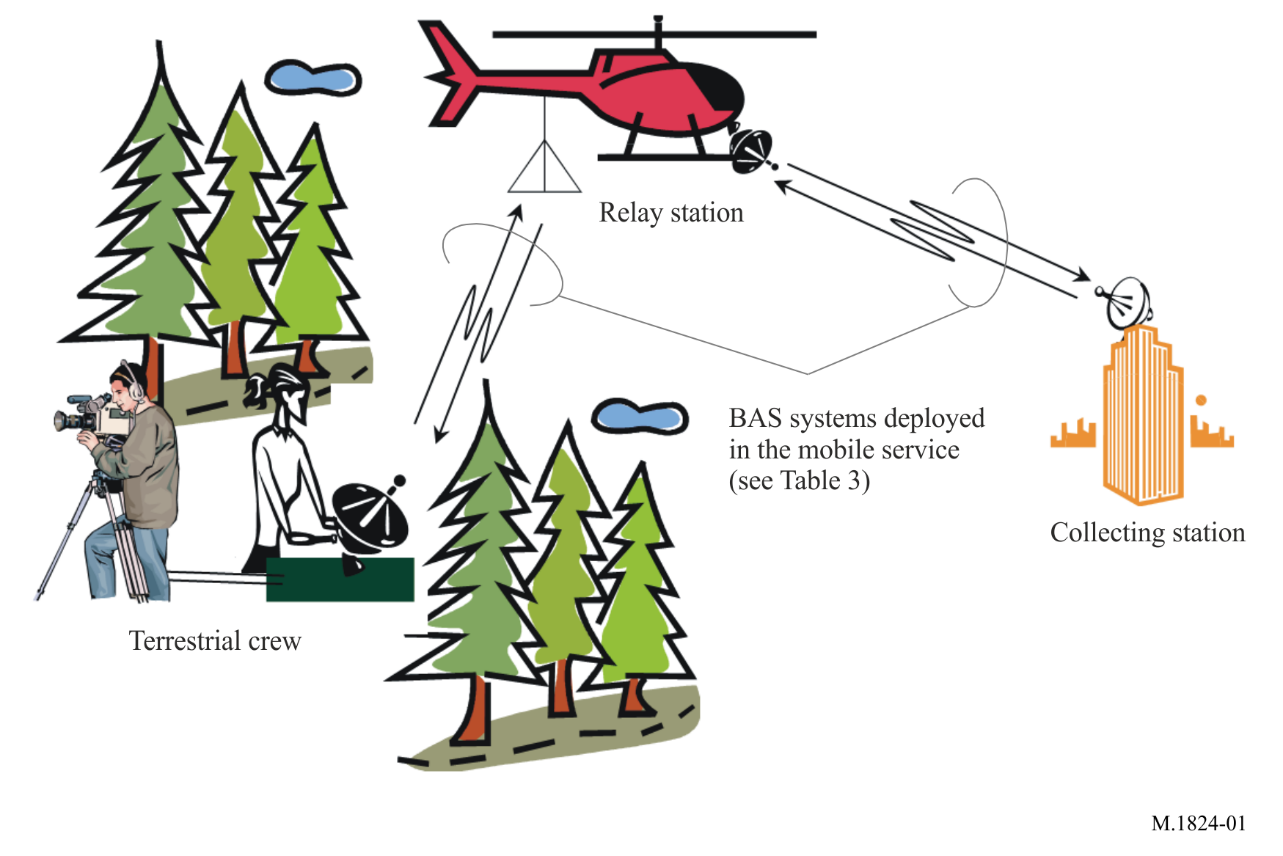 Figure 2Example of operation for transmitting live video to the collecting stations via vehicles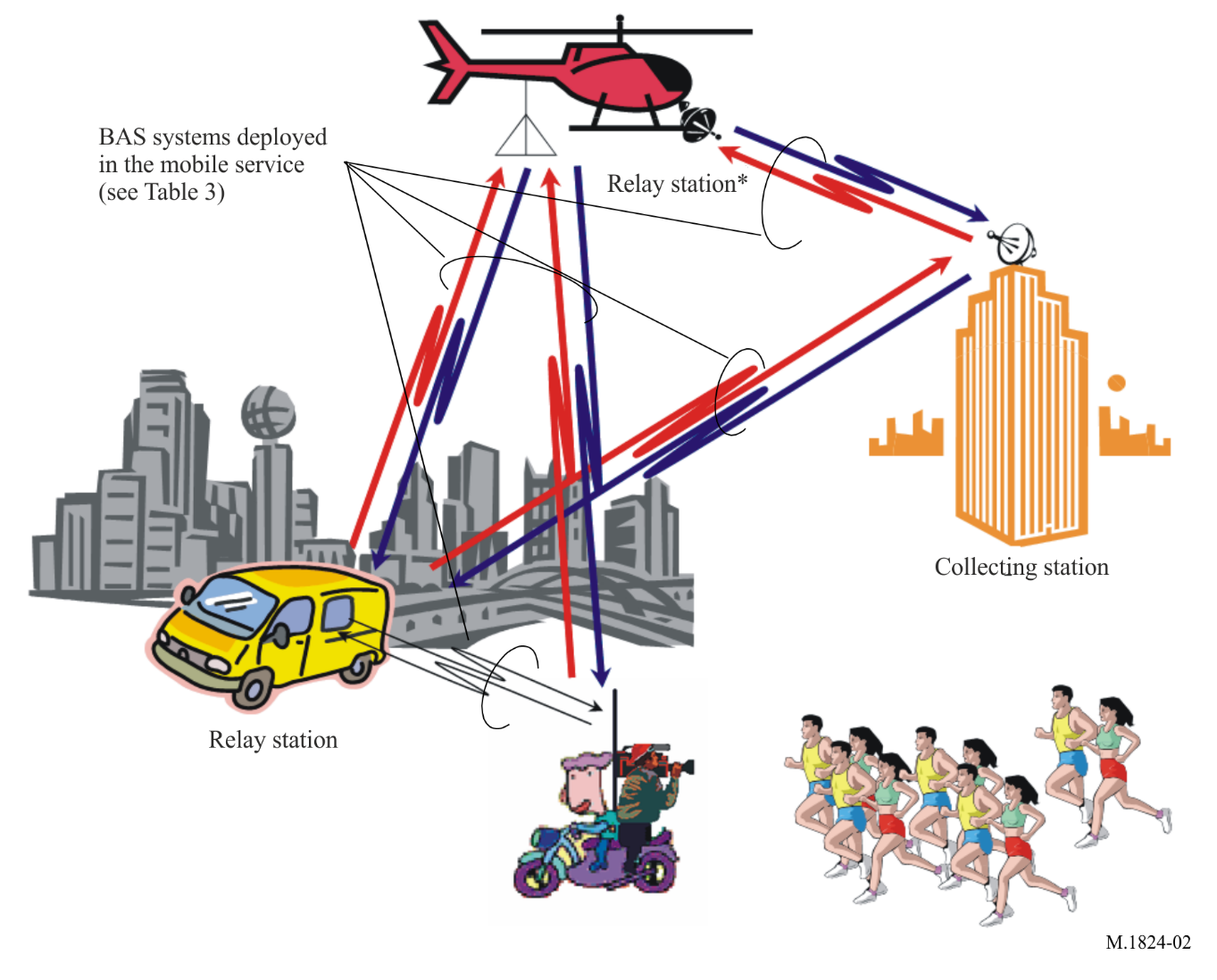 *	The altitude of the relay station installed on helicopter depends on the aviation law of operating area. For example, 150 m or more over rural area and 300 m or more over urban area in Japan.2	Technical characteristics of BAS systems deployed in the mobile serviceTable 1 summarizes the technical parameters of BAS video link systems.Table 2 summarizes the technical parameters of BAS talkback and walkie-talkie systems.Table 3 summarizes the technical parameters of BAS audio link systems.TABLE 1Parameters of BAS video link systems operated in the mobile serviceTABLE 1 (continued)TABLE 1 (continued)TABLE 1 (end)TABLE 2Parameters of BAS talkback/walkie-talkie* systems operated in the mobile serviceTABLE 3Parameters of BAS audio link systems operated in the mobile serviceAnnex 2

Operational and technical characteristics of mobile 
broadband networks for ENG applications1	Operational characteristics of mobile broadband networks used for ENG applications in the mobile serviceUntil recently, ENG applications used specialized systems. However, with recent advances in technology, commercial systems have evolved and now are able to fulfil the requirements of ENG in some cases. Therefore, they can be used when it is advantageous to do so. It has already been demonstrated in a number of instances.In addition to meeting the demands of media consumers, mobile broadband networks can also support wireless feeds for news gathering applications for program development in the domain of electronic news gathering/outside broadcasting services (ENG/OB). This mobile broadband application provides real time feeds for broadcasting; the users could be professionals (e.g. camera people on a motorcycle following an event and transmitting the feed using Long Term Evolution (LTE)) or the general public (e.g. people with mobile broadband devices sending videos to newspapers and broadcasters). Suitably configured LTE networks enable the transmission of high-definition video streams from live cameras with the low latency and high quality required for studio feeds. Compared to using alternative dedicated/transportable links for ENG/OB, such ENG/OB feeds over LTE networks can be more readily setup with less overhead. The LTE quality of service framework can ensure priority for the ENG/OB services above other types of traffic in the LTE network, thereby providing carrier-grade performance. It should be noted that commercial communication networks would need to meet the quality of service requirements of ENG, including guaranteed throughput and latency in case of traffic congestion. The applicable Recommendation for mobile broadband standards is Recommendation ITU-R M.1801.2	Technical characteristics of mobile broadband networks used for ENG applications in the mobile serviceThe technical characteristics to be used in sharing studies are found in Report ITU-R M.2116 – Characteristics of broadband wireless access systems operating in the land mobile service for use in sharing studies. This Report provides characteristics for a number of terrestrial broadband wireless access (BWA) systems, including mobile and nomadic applications, operating, in the mobile service for use in sharing studies between these terrestrial BWA systems and other fixed or mobile systems. It contains technical and operational characteristics of mobile BWA systems to be used for sharing studies for both mobile stations and base stations. Recommendation  ITU-R  M.1824-2(02/2022)System characteristics of television outside broadcast, electronic news gathering and electronic field production in the mobile service for use in sharing studiesM SeriesMobile, radiodetermination, amateurand related satellite servicesSeries of ITU-R Recommendations (Also available online at http://www.itu.int/publ/R-REC/en)Series of ITU-R Recommendations (Also available online at http://www.itu.int/publ/R-REC/en)SeriesTitleBOSatellite deliveryBRRecording for production, archival and play-out; film for televisionBSBroadcasting service (sound)BTBroadcasting service (television)FFixed serviceMMobile, radiodetermination, amateur and related satellite servicesPRadiowave propagationRARadio astronomyRSRemote sensing systemsSFixed-satellite serviceSASpace applications and meteorologySFFrequency sharing and coordination between fixed-satellite and fixed service systemsSMSpectrum managementSNGSatellite news gatheringTFTime signals and frequency standards emissionsVVocabulary and related subjectsNote: This ITU-R Recommendation was approved in English under the procedure detailed in Resolution ITU-R 1.Frequency allocation(1)770-806 MHz
(r2, R3, 5.293)790-862 MHz
(5.314, 5.316)1 240-1 300 MHz
(5.330)2 330-2 370 MHz
(R1, R2, R3)1 240-1 300 MHz
(5.330)2 330-2 370 MHz
(R1, R2, R3)5 850-5 925 MHz
(R1, R2, R3)6 425-6 570 MHz
(R1, R2, R3)6 870-7 125 MHz
(R1, R2, R3)5 850-5 925 MHz
(R1, R2, R3)6 425-6 570 MHz
(R1, R2, R3)6 870-7 125 MHz
(R1, R2, R3)5 850-5 925 MHz
(R1, R2, R3)6 425-6 570 MHz
(R1, R2, R3)6 870-7 125 MHz
(R1, R2, R3)5 850-5 925 MHz
(R1, R2, R3)6 425-6 570 MHz
(R1, R2, R3)6 870-7 125 MHz
(R1, R2, R3)10.25-10.45 GHz
(R1, R3, 5.480)10.55-10.68 GHz
(R1, R2, R3)12.95-13.25 GHz
(R1, R2, R3)10.25-10.45 GHz
(R1, R3, 5.480)10.55-10.68 GHz
(R1, R2, R3)12.95-13.25 GHz
(R1, R2, R3)10.25-10.45 GHz
(R1, R3, 5.480)10.55-10.68 GHz
(R1, R2, R3)12.95-13.25 GHz
(R1, R2, R3)10.25-10.45 GHz
(R1, R3, 5.480)10.55-10.68 GHz
(R1, R2, R3)12.95-13.25 GHz
(R1, R2, R3)41.55-41.95 GHz
(r1, r2, r3, 5.551F)41.55-41.95 GHz
(r1, r2, r3, 5.551F)41.55-41.95 GHz
(r1, r2, r3, 5.551F)41.55-41.95 GHz
(r1, r2, r3, 5.551F)NoteAntenna type and gain Helix 
(10-13 dBi)Helix (10-13 dBi)Helix (10-13 dBi)Parabolic (22-35 dBi)Helix (10-13 dBi)Parabolic (22-35 dBi)Helix (10-13 dBi)Parabolic (22-35 dBi)Helix (10-13 dBi)Parabolic (22-35 dBi)Helix (10-13 dBi)Parabolic (22-35 dBi)Helix (10-13 dBi)Parabolic (22-35 dBi)Helix (10-13 dBi)Parabolic (22-35 dBi)Helix (10-13 dBi)Parabolic (22-35 dBi)Helix (10-13 dBi)Parabolic (30-41 dBi)Horn (12-25 dBi)Parabolic (30-41 dBi)Horn (12-25 dBi)Parabolic (30-41 dBi)Horn (12-25 dBi)Parabolic (30-41 dBi)Horn (12-25 dBi)H, V or circular polarizationAntenna type and gain YAGI 
(12-19 dBi)YAGI (12-19 dBi)YAGI (12-19 dBi)Horn (5-20 dBi)Horn (5-20 dBi)Horn (5-20 dBi)Horn (5-20 dBi)Horn (5-20 dBi)Horn (5-20 dBi)Horn (5-20 dBi)Horn (5-20 dBi)N/AN/AN/AN/ACircular polarizationAntenna type and gain Co-linear 
(5-6 dBi)Non-directional (2 dBi)Co-linear (5-6 dBi)Non-directional (2 dBi)Co-linear (5-6 dBi)Non-directional (2 dBi)Horn (15-20 dBi)Non-directional (2 dBi)Horn (15-20 dBi)Non-directional (2 dBi)Horn (15-20 dBi)Non-directional (2 dBi)Horn (15-20 dBi)Non-directional (2 dBi)Horn (15-20 dBi)Non-directional (2 dBi)Horn (15-20 dBi)Non-directional (2 dBi)Horn (15-20 dBi)Non-directional (2 dBi)Horn (15-20 dBi)Non-directional (2 dBi)Dielectric rod (10 dBi)Non-directional (2 dBi)Dielectric rod (10 dBi)Non-directional (2 dBi)Dielectric rod (10 dBi)Non-directional (2 dBi)Dielectric rod (10 dBi)Non-directional (2 dBi)H and V polarizationTracking methodAutomatic or ManualAutomatic or ManualAutomatic or ManualAutomatic or ManualAutomatic or ManualAutomatic or ManualAutomatic or ManualAutomatic or ManualAutomatic or ManualAutomatic or ManualAutomatic or ManualAutomatic or ManualAutomatic or ManualAutomatic or ManualAutomatic or ManualModulationQPSK-OFDM16-QAM-OFDM32-QAM-OFDMBPSK-OFDMQPSK-OFDM8-PSK-OFDM16-QAM-OFDM32-QAM-OFDM64-QAM-OFDMBPSK-OFDMQPSK-OFDM8-PSK-OFDM16-QAM-OFDM32-QAM-OFDM64-QAM-OFDMQPSK-OFDM16-QAM-OFDM32-QAM-OFDM64-QAM-OFDMQPSK-OFDM16-QAM-OFDM32-QAM-OFDM64-QAM-OFDMQPSK-OFDM16-QAM-OFDM32-QAM-OFDM64-QAM-OFDM256-QAM-OFDM1 024-QAM-OFDM4 096-QAM-OFDMQPSK-OFDM16-QAM-OFDM32-QAM-OFDM64-QAM-OFDM256-QAM-OFDM1 024-QAM-OFDM4 096-QAM-OFDMQPSK-OFDM16-QAM-OFDM32-QAM-OFDM64-QAM-OFDMQPSK-OFDM16-QAM-OFDM32-QAM-OFDM64-QAM-OFDMQPSK-OFDM16-QAM-OFDM32-QAM-OFDM64-QAM-OFDM256-QAM-OFDM1 024-QAM-OFDM4 096-QAM-OFDMQPSK-OFDM16-QAM-OFDM32-QAM-OFDM64-QAM-OFDM256-QAM-OFDM1 024-QAM-OFDM4 096-QAM-OFDMN/AN/AQPSK-OFDM16-QAM-OFDM32-QAM-OFDM64-QAM-OFDM8-PSK16-QAMQPSK-OFDM16-QAM-OFDM32-QAM-OFDM64-QAM-OFDM8-PSK16-QAMModulationFMBPSK-OFDMQPSK-OFDM8-PSK-OFDM16-QAM-OFDM32-QAM-OFDM64-QAM-OFDMBPSK-OFDMQPSK-OFDM8-PSK-OFDM16-QAM-OFDM32-QAM-OFDM64-QAM-OFDMFMFMQPSK-OFDM16-QAM-OFDM32-QAM-OFDM64-QAM-OFDM256-QAM-OFDM1 024-QAM-OFDM4 096-QAM-OFDMQPSK-OFDM16-QAM-OFDM32-QAM-OFDM64-QAM-OFDM256-QAM-OFDM1 024-QAM-OFDM4 096-QAM-OFDMFMFMQPSK-OFDM16-QAM-OFDM32-QAM-OFDM64-QAM-OFDM256-QAM-OFDM1 024-QAM-OFDM4 096-QAM-OFDMQPSK-OFDM16-QAM-OFDM32-QAM-OFDM64-QAM-OFDM256-QAM-OFDM1 024-QAM-OFDM4 096-QAM-OFDMFMFMQPSK-OFDM16-QAM-OFDM32-QAM-OFDM64-QAM-OFDM8-PSK16-QAMQPSK-OFDM16-QAM-OFDM32-QAM-OFDM64-QAM-OFDM8-PSK16-QAMMaximum capacity (Mbit/s)1630603060154 (a)313 (a)3060154 (a)313 (a)N/AN/A401 (a)803 (a)(a)	In the case of MIMO transmission with two Tx antennasChannel spacing (MHz)9918918918918918N/AN/A62.5125For the digital systemChannel spacing (MHz)9N/AN/AN/A18N/AN/AN/A18N/AN/A33100N/AN/AFor the FM systemFrequency allocation(1)770-806 MHz
(r2, R3, 5.293)790-862 MHz
(5.314, 5.316)1 240-1 300 MHz
(5.330)2 330-2 370 MHz
(R1, R2, R3)1 240-1 300 MHz
(5.330)2 330-2 370 MHz
(R1, R2, R3)5 850-5 925 MHz
(R1, R2, R3)6 425-6 570 MHz
(R1, R2, R3)6 870-7 125 MHz
(R1, R2, R3)5 850-5 925 MHz
(R1, R2, R3)6 425-6 570 MHz
(R1, R2, R3)6 870-7 125 MHz
(R1, R2, R3)5 850-5 925 MHz
(R1, R2, R3)6 425-6 570 MHz
(R1, R2, R3)6 870-7 125 MHz
(R1, R2, R3)5 850-5 925 MHz
(R1, R2, R3)6 425-6 570 MHz
(R1, R2, R3)6 870-7 125 MHz
(R1, R2, R3)10.25-10.45 GHz
(R1, R3, 5.480)10.55-10.68 GHz
(R1, R2, R3)12.95-13.25 GHz
(R1, R2, R3)10.25-10.45 GHz
(R1, R3, 5.480)10.55-10.68 GHz
(R1, R2, R3)12.95-13.25 GHz
(R1, R2, R3)10.25-10.45 GHz
(R1, R3, 5.480)10.55-10.68 GHz
(R1, R2, R3)12.95-13.25 GHz
(R1, R2, R3)10.25-10.45 GHz
(R1, R3, 5.480)10.55-10.68 GHz
(R1, R2, R3)12.95-13.25 GHz
(R1, R2, R3)41.55-41.95 GHz
(r1, r2, r3, 5.551F)41.55-41.95 GHz
(r1, r2, r3, 5.551F)41.55-41.95 GHz
(r1, r2, r3, 5.551F)41.55-41.95 GHz
(r1, r2, r3, 5.551F)NoteFeeder/
multiplexer loss (typical) (dB)111111111111111For both transmitter and receiverMaximum antenna input power (dBW)711 (c)13 (d)14 (c)16 (d)47474 (a)7 (b)4 (a)7 (b)0000(a)	–6 dBW in 10.60-10.68 GHz by the transmitter power(b)	–3 dBW in 10.60-10.68 GHz by the transmitter power(c)	1 240-1 300 MHz(d)	2 330-2 370 MHze.i.r.p. (maximum) (dBW)2529 (c)31 (d)32 (c)34 (d)3841384138 (a)41 (b)38 (a)41 (b)40404040(a)	29 dBW in 10.60-10.68 GHz(b)	32 dBW in 10.60-10.68 GHz(c)	1 240-1 300 MHz(d)	2 330-2 370 MHzReceiver IF bandwidth (MHz)9918918918918918278062.5125Receiver noise figure (dB)44444444444661010Receiver thermal noise (dBW)–130.5–130.5–127.4–130.5–127.4–130.5–127.4–130.5–127.4–130.5–127.4–123.7–119.0–116.0–113.0Frequency allocation(1)770-806 MHz
(r2, R3, 5.293)790-862 MHz
(5.314, 5.316)1 240-1 300 MHz
(5.330)2 330-2 370 MHz
(R1, R2, R3)1 240-1 300 MHz
(5.330)2 330-2 370 MHz
(R1, R2, R3)1 240-1 300 MHz
(5.330)2 330-2 370 MHz
(R1, R2, R3)1 240-1 300 MHz
(5.330)2 330-2 370 MHz
(R1, R2, R3)5 850-5 925 MHz
(R1, R2, R3)6 425-6 570 MHz
(R1, R2, R3)6 870-7 125 MHz
(R1, R2, R3)5 850-5 925 MHz
(R1, R2, R3)6 425-6 570 MHz
(R1, R2, R3)6 870-7 125 MHz
(R1, R2, R3)5 850-5 925 MHz
(R1, R2, R3)6 425-6 570 MHz
(R1, R2, R3)6 870-7 125 MHz
(R1, R2, R3)5 850-5 925 MHz
(R1, R2, R3)6 425-6 570 MHz
(R1, R2, R3)6 870-7 125 MHz
(R1, R2, R3)10.25-10.45 GHz
(R1, R3, 5.480)10.55-10.68 GHz
(R1, R2, R3)12.95-13.25 GHz
(R1, R2, R3)10.25-10.45 GHz
(R1, R3, 5.480)10.55-10.68 GHz
(R1, R2, R3)12.95-13.25 GHz
(R1, R2, R3)10.25-10.45 GHz
(R1, R3, 5.480)10.55-10.68 GHz
(R1, R2, R3)12.95-13.25 GHz
(R1, R2, R3)10.25-10.45 GHz
(R1, R3, 5.480)10.55-10.68 GHz
(R1, R2, R3)12.95-13.25 GHz
(R1, R2, R3)41.55-41.95 GHz
(r1, r2, r3, 5.551F)41.55-41.95 GHz
(r1, r2, r3, 5.551F)41.55-41.95 GHz
(r1, r2, r3, 5.551F)41.55-41.95 GHz
(r1, r2, r3, 5.551F)41.55-41.95 GHz
(r1, r2, r3, 5.551F)NoteNormal Rx input level (dBW)–88SISOMIMOSISOMIMO–88–85–95 (d)–92 (d)–88–85–95 (d)–92 (d)–92 (d)–82–77–92.8 (e)–90.2 (e)(a) 	64-QAM(3/4)(b)	16-QAM-MIMO(c) 	16-QAM(2/3)(d) 	64-QAM(5/6)(e) 	16-QAM(3/4)Normal Rx input level (dBW)–88–93 (a)–103 (b)–97 (c)–100 (b)–88–85–95 (d)–92 (d)–88–85–95 (d)–92 (d)–92 (d)–82–77–92.8 (e)–90.2 (e)(a) 	64-QAM(3/4)(b)	16-QAM-MIMO(c) 	16-QAM(2/3)(d) 	64-QAM(5/6)(e) 	16-QAM(3/4)Rx input level for 1 × 10–3 BER (dBW)–
–120
–
–113
–110.7
–
–
–
––122.8(a)
–119.6(a)
–115.0(a)
–113.0(a)
–110.0(a)
–107.2(a)
–
–
––123.0(a)
–121.5(a)
–115.5(a)
–111.5(a)
–
–
–
–
––119.7(a)
–116.5(a)
–111.9(a)
–109.9(a)
–106.9(a)
–104.1(a)
–
–
––119.9(a)
–118.4(a)
–112.4(a)
–108.4(a)
–
–
–
–
––
–120
–
–113
–110.7
–108.2
–
–
––
–116.9
–
–109.9
–107.6
–105.1
–
–
––
–
121.1(b)
–
–
114.8(b)
–
111.8(b)
–
109.3(b)
–
104.0(b)
–98.7(b)
–93.4(b)–
–
118.0(b)
–
–
111.7(b)
–
108.7(b)
–
106.2(b)
–
100.9(b)
–95.6(b)
–90.3(b)–
–120
–
–113
–110.7
–108.2
–
–
––
–116.9
–
–109.9
–107.6
–105.1
–
–
––
–
121.1(b)
–
–
114.8(b)
–
111.8(b)
–
109.3(b)
–
104.0(b)
–98.7(b)
–93.4(b)–
–
118.0(b)
–
–
111.7(b)
–
108.7(b)
–
106.2(b)
–
100.9(b)
–95.6(b)
–90.3(b)–
–
118.0(b)
–
–
111.7(b)
–
108.7(b)
–
106.2(b)
–
100.9(b)
–95.6(b)
–90.3(b)N/AN/A–
–106.0(a)
–102.5(a)
–98.8(a)
–94.6(a)
–91.3(a)
–
–
––
–103.0(a)
–99.5(a)
–95.8(a)
–91.6(a)
–88.3(a)
–
–
–BPSK-OFDM
QPSK-OFDM
8-PSK-OFDM (8-PSK)
16-QAM-OFDM (16-QAM)
32-QAM-OFDM
64-QAM-OFDM
256-QAM-OFDM
1024-QAM-OFDM
4096-QAM-OFDM(a)	Rx input level for 
1 × 10–4 BER(b)	Rx input level for 
1 × 10–7 BERFrequency allocation(1)770-806 MHz
(r2, R3, 5.293)790-862 MHz
(5.314, 5.316)1 240-1 300 MHz
(5.330)2 330-2 370 MHz
(R1, R2, R3)1 240-1 300 MHz
(5.330)2 330-2 370 MHz
(R1, R2, R3)5 850-5 925 MHz
(R1, R2, R3)6 425-6 570 MHz
(R1, R2, R3)6 870-7 125 MHz
(R1, R2, R3)5 850-5 925 MHz
(R1, R2, R3)6 425-6 570 MHz
(R1, R2, R3)6 870-7 125 MHz
(R1, R2, R3)5 850-5 925 MHz
(R1, R2, R3)6 425-6 570 MHz
(R1, R2, R3)6 870-7 125 MHz
(R1, R2, R3)5 850-5 925 MHz
(R1, R2, R3)6 425-6 570 MHz
(R1, R2, R3)6 870-7 125 MHz
(R1, R2, R3)10.25-10.45 GHz
(R1, R3, 5.480)10.55-10.68 GHz
(R1, R2, R3)12.95-13.25 GHz
(R1, R2, R3)10.25-10.45 GHz
(R1, R3, 5.480)10.55-10.68 GHz
(R1, R2, R3)12.95-13.25 GHz
(R1, R2, R3)10.25-10.45 GHz
(R1, R3, 5.480)10.55-10.68 GHz
(R1, R2, R3)12.95-13.25 GHz
(R1, R2, R3)10.25-10.45 GHz
(R1, R3, 5.480)10.55-10.68 GHz
(R1, R2, R3)12.95-13.25 GHz
(R1, R2, R3)41.55-41.95 GHz
(r1, r2, r3, 5.551F)41.55-41.95 GHz
(r1, r2, r3, 5.551F)41.55-41.95 GHz
(r1, r2, r3, 5.551F)41.55-41.95 GHz
(r1, r2, r3, 5.551F)NoteRx input level for CNR = 27 (dBW)–103.5N/AN/AN/A–100.4N/AN/AN/A–100.4N/AN/A–96.7–92.0N/AN/AFor FM systemNominal long term interference (dBW)–140.5–140.5–137.4–140.5–137.4–140.5–137.4–140.5–137.4–140.5–137.4–133.7–129.0–126.0–123.0Spectral density (dB(W/MHz))–150.0–150.0–150.0–150.0–150.0–150.0–150.0–150.0–150.0–150.0–150.0–148–148–144.0–144.0(1)	Each Table contains the letters “R1”, “R2” and “R3”, “r1”, “r2”, “r3”, and the reference to footnote 5.xxx. The letters “R1”, “R2” and “R3” stand for the ITU-R Region which has a primary mobile allocation to the specified frequency band, the letters “r1”, “r2” and “r3” stand for the ITU-R Region which has a secondary mobile allocation to the specified frequency band, and the reference to footnote 5.xxx refers to the country footnote in the Table of Frequency Allocations.(1)	Each Table contains the letters “R1”, “R2” and “R3”, “r1”, “r2”, “r3”, and the reference to footnote 5.xxx. The letters “R1”, “R2” and “R3” stand for the ITU-R Region which has a primary mobile allocation to the specified frequency band, the letters “r1”, “r2” and “r3” stand for the ITU-R Region which has a secondary mobile allocation to the specified frequency band, and the reference to footnote 5.xxx refers to the country footnote in the Table of Frequency Allocations.(1)	Each Table contains the letters “R1”, “R2” and “R3”, “r1”, “r2”, “r3”, and the reference to footnote 5.xxx. The letters “R1”, “R2” and “R3” stand for the ITU-R Region which has a primary mobile allocation to the specified frequency band, the letters “r1”, “r2” and “r3” stand for the ITU-R Region which has a secondary mobile allocation to the specified frequency band, and the reference to footnote 5.xxx refers to the country footnote in the Table of Frequency Allocations.(1)	Each Table contains the letters “R1”, “R2” and “R3”, “r1”, “r2”, “r3”, and the reference to footnote 5.xxx. The letters “R1”, “R2” and “R3” stand for the ITU-R Region which has a primary mobile allocation to the specified frequency band, the letters “r1”, “r2” and “r3” stand for the ITU-R Region which has a secondary mobile allocation to the specified frequency band, and the reference to footnote 5.xxx refers to the country footnote in the Table of Frequency Allocations.(1)	Each Table contains the letters “R1”, “R2” and “R3”, “r1”, “r2”, “r3”, and the reference to footnote 5.xxx. The letters “R1”, “R2” and “R3” stand for the ITU-R Region which has a primary mobile allocation to the specified frequency band, the letters “r1”, “r2” and “r3” stand for the ITU-R Region which has a secondary mobile allocation to the specified frequency band, and the reference to footnote 5.xxx refers to the country footnote in the Table of Frequency Allocations.(1)	Each Table contains the letters “R1”, “R2” and “R3”, “r1”, “r2”, “r3”, and the reference to footnote 5.xxx. The letters “R1”, “R2” and “R3” stand for the ITU-R Region which has a primary mobile allocation to the specified frequency band, the letters “r1”, “r2” and “r3” stand for the ITU-R Region which has a secondary mobile allocation to the specified frequency band, and the reference to footnote 5.xxx refers to the country footnote in the Table of Frequency Allocations.(1)	Each Table contains the letters “R1”, “R2” and “R3”, “r1”, “r2”, “r3”, and the reference to footnote 5.xxx. The letters “R1”, “R2” and “R3” stand for the ITU-R Region which has a primary mobile allocation to the specified frequency band, the letters “r1”, “r2” and “r3” stand for the ITU-R Region which has a secondary mobile allocation to the specified frequency band, and the reference to footnote 5.xxx refers to the country footnote in the Table of Frequency Allocations.(1)	Each Table contains the letters “R1”, “R2” and “R3”, “r1”, “r2”, “r3”, and the reference to footnote 5.xxx. The letters “R1”, “R2” and “R3” stand for the ITU-R Region which has a primary mobile allocation to the specified frequency band, the letters “r1”, “r2” and “r3” stand for the ITU-R Region which has a secondary mobile allocation to the specified frequency band, and the reference to footnote 5.xxx refers to the country footnote in the Table of Frequency Allocations.(1)	Each Table contains the letters “R1”, “R2” and “R3”, “r1”, “r2”, “r3”, and the reference to footnote 5.xxx. The letters “R1”, “R2” and “R3” stand for the ITU-R Region which has a primary mobile allocation to the specified frequency band, the letters “r1”, “r2” and “r3” stand for the ITU-R Region which has a secondary mobile allocation to the specified frequency band, and the reference to footnote 5.xxx refers to the country footnote in the Table of Frequency Allocations.(1)	Each Table contains the letters “R1”, “R2” and “R3”, “r1”, “r2”, “r3”, and the reference to footnote 5.xxx. The letters “R1”, “R2” and “R3” stand for the ITU-R Region which has a primary mobile allocation to the specified frequency band, the letters “r1”, “r2” and “r3” stand for the ITU-R Region which has a secondary mobile allocation to the specified frequency band, and the reference to footnote 5.xxx refers to the country footnote in the Table of Frequency Allocations.(1)	Each Table contains the letters “R1”, “R2” and “R3”, “r1”, “r2”, “r3”, and the reference to footnote 5.xxx. The letters “R1”, “R2” and “R3” stand for the ITU-R Region which has a primary mobile allocation to the specified frequency band, the letters “r1”, “r2” and “r3” stand for the ITU-R Region which has a secondary mobile allocation to the specified frequency band, and the reference to footnote 5.xxx refers to the country footnote in the Table of Frequency Allocations.(1)	Each Table contains the letters “R1”, “R2” and “R3”, “r1”, “r2”, “r3”, and the reference to footnote 5.xxx. The letters “R1”, “R2” and “R3” stand for the ITU-R Region which has a primary mobile allocation to the specified frequency band, the letters “r1”, “r2” and “r3” stand for the ITU-R Region which has a secondary mobile allocation to the specified frequency band, and the reference to footnote 5.xxx refers to the country footnote in the Table of Frequency Allocations.(1)	Each Table contains the letters “R1”, “R2” and “R3”, “r1”, “r2”, “r3”, and the reference to footnote 5.xxx. The letters “R1”, “R2” and “R3” stand for the ITU-R Region which has a primary mobile allocation to the specified frequency band, the letters “r1”, “r2” and “r3” stand for the ITU-R Region which has a secondary mobile allocation to the specified frequency band, and the reference to footnote 5.xxx refers to the country footnote in the Table of Frequency Allocations.(1)	Each Table contains the letters “R1”, “R2” and “R3”, “r1”, “r2”, “r3”, and the reference to footnote 5.xxx. The letters “R1”, “R2” and “R3” stand for the ITU-R Region which has a primary mobile allocation to the specified frequency band, the letters “r1”, “r2” and “r3” stand for the ITU-R Region which has a secondary mobile allocation to the specified frequency band, and the reference to footnote 5.xxx refers to the country footnote in the Table of Frequency Allocations.(1)	Each Table contains the letters “R1”, “R2” and “R3”, “r1”, “r2”, “r3”, and the reference to footnote 5.xxx. The letters “R1”, “R2” and “R3” stand for the ITU-R Region which has a primary mobile allocation to the specified frequency band, the letters “r1”, “r2” and “r3” stand for the ITU-R Region which has a secondary mobile allocation to the specified frequency band, and the reference to footnote 5.xxx refers to the country footnote in the Table of Frequency Allocations.(1)	Each Table contains the letters “R1”, “R2” and “R3”, “r1”, “r2”, “r3”, and the reference to footnote 5.xxx. The letters “R1”, “R2” and “R3” stand for the ITU-R Region which has a primary mobile allocation to the specified frequency band, the letters “r1”, “r2” and “r3” stand for the ITU-R Region which has a secondary mobile allocation to the specified frequency band, and the reference to footnote 5.xxx refers to the country footnote in the Table of Frequency Allocations.(1)	Each Table contains the letters “R1”, “R2” and “R3”, “r1”, “r2”, “r3”, and the reference to footnote 5.xxx. The letters “R1”, “R2” and “R3” stand for the ITU-R Region which has a primary mobile allocation to the specified frequency band, the letters “r1”, “r2” and “r3” stand for the ITU-R Region which has a secondary mobile allocation to the specified frequency band, and the reference to footnote 5.xxx refers to the country footnote in the Table of Frequency Allocations.Frequency allocation(1)26.574 MHz
(R1, R2, R3)143-144 MHz
(5.211, 5.212, R2, R3)
146-148 MHz
(R1, 5.217, R3)
148-149.9 MHz
(R1, R2, R3)
149.9-150.05 MHz
(5.223)
150-156.7625 MHz
(R1, R2, R3)
156.8375-174 MHz
(R1, R2, R3)143-144 MHz
(5.211, 5.212, R2, R3)
146-148 MHz
(R1, 5.217, R3)
148-149.9 MHz
(R1, R2, R3)
149.9-150.05 MHz
(5.223)
150-156.7625 MHz
(R1, R2, R3)
156.8375-174 MHz
(R1, R2, R3)166.5-166.9 MHz
(R1, R2, R3)168.5-168.9 MHz
(R1, R2, R3)166.5-166.9 MHz
(R1, R2, R3)168.5-168.9 MHz
(R1, R2, R3)459.5125-460 MHz
(R1, R2, R3)469.5-470 MHz
(R1, R2, R3)459.5125-460 MHz
(R1, R2, R3)469.5-470 MHz
(R1, R2, R3)Antenna type and gain Co-linear, 8 dBi for base station (BS), non-directional, 2 dBi for mobile station (MS)Co-linear, 8 dBi for base station (BS), non-directional, 2 dBi for mobile station (MS)Co-linear, 8 dBi for base station (BS), non-directional, 2 dBi for mobile station (MS)Co-linear, 8 dBi for base station (BS), non-directional, 2 dBi for mobile station (MS)Co-linear, 8 dBi for base station (BS), non-directional, 2 dBi for mobile station (MS)Co-linear, 8 dBi for base station (BS), non-directional, 2 dBi for mobile station (MS)Co-linear, 8 dBi for base station (BS), non-directional, 2 dBi for mobile station (MS)ModulationSSBSSBFMFMRZ-SSBRZ-SSBFMChannel spacing (kHz)20206.256.2525Feeder/multiplexer loss
(typical) (dB)Tx: 1.5 (BS), 0 (MS)
Rx: 1.5 (BS), 1 (MS)Tx: 1.5 (BS), 0 (MS)
Rx: 1.5 (BS), 1 (MS)Tx: 1 (BS), 0 (MS)
Rx: 1Tx: 1 (BS), 0 (MS)
Rx: 1Tx: 4 (BS), 0 (MS)
Rx: 1Tx: 4 (BS), 0 (MS)
Rx: 1Tx: 1 (BS), 0 (MS)
Rx: 1Maximum antenna input power (dBW)17 (BS), 14 (MS)17 (BS), 14 (MS)1717171713e.i.r.p. (maximum) (dBW)17.5 (BS), 16 (MS)17.5 (BS), 16 (MS)24 (BS), 19 (MS)24 (BS), 19 (MS)21(BS), 19 (MS)21(BS), 19 (MS)20 (BS), 15 (MS)Receiver IF bandwidth (kHz)3312/ 1612/ 163.4 /5.83.4 /5.812/16Receiver noise figure (dB)4444444Receiver thermal noise (dBW)–165.0–165.0–159.0/–157.7–159.0/–157.7–164.5/–162.2–164.5/–162.2–159.0/–157.7Minimum Rx input level (dBW)–147–147–147.1/–145.9–147.1/–145.9–146.5/–144.2–146.5/–144.2–147.1/–145.9Nominal long-term interference (dBW)–175.0–175.0–169.0/–167.8–169.0/–167.8–174.5/–172.2–174.5/–172.2–169.0/–167.8Spectral density (dB(W/kHz))–179.8–179.8–179.8–179.8–179.8–179.8–179.8Audio frequency range300-3 000 Hz300-3 000 Hz300-3 400 Hz300-3 400 Hz300-3 400 Hz300-3 400 Hz300-3 400 Hz* These systems are used as the BAS audio link application in absence of alternative measures to establish the audio link.(1) 	Each Table contains the letters “R1”, “R2” and “R3”, “r1”, “r2”, “r3”, and the reference to footnote 5.xxx. The letters “R1”, “R2” and “R3” stand for the ITU-R Region which has a primary mobile allocation to the specified frequency band, the letters “r1”, “r2” and “r3” stand for the ITU-R Region which has a secondary mobile allocation to the specified frequency band, and the reference to footnote 5.xxx refers to the country footnote in the Table of Frequency Allocations.NOTE 1 – Antenna height and altitude above sea level of base stations will be required for sharing studies. For example, the antenna height more than 20 m and the altitude above sea level more than 1 000 m are used in some cases.* These systems are used as the BAS audio link application in absence of alternative measures to establish the audio link.(1) 	Each Table contains the letters “R1”, “R2” and “R3”, “r1”, “r2”, “r3”, and the reference to footnote 5.xxx. The letters “R1”, “R2” and “R3” stand for the ITU-R Region which has a primary mobile allocation to the specified frequency band, the letters “r1”, “r2” and “r3” stand for the ITU-R Region which has a secondary mobile allocation to the specified frequency band, and the reference to footnote 5.xxx refers to the country footnote in the Table of Frequency Allocations.NOTE 1 – Antenna height and altitude above sea level of base stations will be required for sharing studies. For example, the antenna height more than 20 m and the altitude above sea level more than 1 000 m are used in some cases.* These systems are used as the BAS audio link application in absence of alternative measures to establish the audio link.(1) 	Each Table contains the letters “R1”, “R2” and “R3”, “r1”, “r2”, “r3”, and the reference to footnote 5.xxx. The letters “R1”, “R2” and “R3” stand for the ITU-R Region which has a primary mobile allocation to the specified frequency band, the letters “r1”, “r2” and “r3” stand for the ITU-R Region which has a secondary mobile allocation to the specified frequency band, and the reference to footnote 5.xxx refers to the country footnote in the Table of Frequency Allocations.NOTE 1 – Antenna height and altitude above sea level of base stations will be required for sharing studies. For example, the antenna height more than 20 m and the altitude above sea level more than 1 000 m are used in some cases.* These systems are used as the BAS audio link application in absence of alternative measures to establish the audio link.(1) 	Each Table contains the letters “R1”, “R2” and “R3”, “r1”, “r2”, “r3”, and the reference to footnote 5.xxx. The letters “R1”, “R2” and “R3” stand for the ITU-R Region which has a primary mobile allocation to the specified frequency band, the letters “r1”, “r2” and “r3” stand for the ITU-R Region which has a secondary mobile allocation to the specified frequency band, and the reference to footnote 5.xxx refers to the country footnote in the Table of Frequency Allocations.NOTE 1 – Antenna height and altitude above sea level of base stations will be required for sharing studies. For example, the antenna height more than 20 m and the altitude above sea level more than 1 000 m are used in some cases.* These systems are used as the BAS audio link application in absence of alternative measures to establish the audio link.(1) 	Each Table contains the letters “R1”, “R2” and “R3”, “r1”, “r2”, “r3”, and the reference to footnote 5.xxx. The letters “R1”, “R2” and “R3” stand for the ITU-R Region which has a primary mobile allocation to the specified frequency band, the letters “r1”, “r2” and “r3” stand for the ITU-R Region which has a secondary mobile allocation to the specified frequency band, and the reference to footnote 5.xxx refers to the country footnote in the Table of Frequency Allocations.NOTE 1 – Antenna height and altitude above sea level of base stations will be required for sharing studies. For example, the antenna height more than 20 m and the altitude above sea level more than 1 000 m are used in some cases.* These systems are used as the BAS audio link application in absence of alternative measures to establish the audio link.(1) 	Each Table contains the letters “R1”, “R2” and “R3”, “r1”, “r2”, “r3”, and the reference to footnote 5.xxx. The letters “R1”, “R2” and “R3” stand for the ITU-R Region which has a primary mobile allocation to the specified frequency band, the letters “r1”, “r2” and “r3” stand for the ITU-R Region which has a secondary mobile allocation to the specified frequency band, and the reference to footnote 5.xxx refers to the country footnote in the Table of Frequency Allocations.NOTE 1 – Antenna height and altitude above sea level of base stations will be required for sharing studies. For example, the antenna height more than 20 m and the altitude above sea level more than 1 000 m are used in some cases.* These systems are used as the BAS audio link application in absence of alternative measures to establish the audio link.(1) 	Each Table contains the letters “R1”, “R2” and “R3”, “r1”, “r2”, “r3”, and the reference to footnote 5.xxx. The letters “R1”, “R2” and “R3” stand for the ITU-R Region which has a primary mobile allocation to the specified frequency band, the letters “r1”, “r2” and “r3” stand for the ITU-R Region which has a secondary mobile allocation to the specified frequency band, and the reference to footnote 5.xxx refers to the country footnote in the Table of Frequency Allocations.NOTE 1 – Antenna height and altitude above sea level of base stations will be required for sharing studies. For example, the antenna height more than 20 m and the altitude above sea level more than 1 000 m are used in some cases.* These systems are used as the BAS audio link application in absence of alternative measures to establish the audio link.(1) 	Each Table contains the letters “R1”, “R2” and “R3”, “r1”, “r2”, “r3”, and the reference to footnote 5.xxx. The letters “R1”, “R2” and “R3” stand for the ITU-R Region which has a primary mobile allocation to the specified frequency band, the letters “r1”, “r2” and “r3” stand for the ITU-R Region which has a secondary mobile allocation to the specified frequency band, and the reference to footnote 5.xxx refers to the country footnote in the Table of Frequency Allocations.NOTE 1 – Antenna height and altitude above sea level of base stations will be required for sharing studies. For example, the antenna height more than 20 m and the altitude above sea level more than 1 000 m are used in some cases.Frequency allocation(1)38.96 MHz
(R1, R2, R3)164-167 MHz
(R1, R2, R3)462-465 MHz
(R1, R2, R3)3 405-3 423 MHz
(r1, r2, r3, 5.432)Antenna type and gain Non-directional (2 dBi)Yagi (13 dBi)
Non-directional (2 dBi)Yagi (13 dBi)
Non-directional (2 dBi)Parabolic (22-26 dBi)ModulationFM
AMFMFMFMChannel spacing (kHz)–2402401 000Feeder/multiplexer loss
(typical) (dB)Tx: 0
Rx: 1Tx: 0
Rx: 1Tx: 0
Rx: 1Tx: 1
Rx: 1Maximum antenna input power (dBW)1717130e.i.r.p. (maximum) (dBW)19302625Receiver IF bandwidth (kHz)16/30100100400Receiver noise figure (dB)4444Receiver thermal noise (dBW)–157.8/–155.1–149.8–149.8–139.8Minimum Rx input level (dBW)–125.7/–123–123–123–95Nominal long-term interference (dBW)–167.8/–165.1–159.8–159.8–149.8Spectral density (dB(W/kHz))–179.9–179.9–179.9–179.9Audio frequency range (kHz)7101017(1) 	Each Table contains the letters “R1”, “R2” and “R3”, “r1”, “r2”, “r3”, and the reference to footnote 5.xxx. The letters “R1”, “R2” and “R3” stand for the ITU-R Region which has a primary mobile allocation to the specified frequency band, the letters “r1”, “r2” and “r3” stand for the ITU-R Region which has a secondary mobile allocation to the specified frequency band, and the reference to footnote 5.xxx refers to the country footnote in the Table of Frequency Allocations.NOTE 1 – Antenna height and altitude above sea level of collecting radio stations will be required for sharing studies. For example, the antenna height more than 20 m and the altitude above sea level more than 1 000 m are used in some cases.(1) 	Each Table contains the letters “R1”, “R2” and “R3”, “r1”, “r2”, “r3”, and the reference to footnote 5.xxx. The letters “R1”, “R2” and “R3” stand for the ITU-R Region which has a primary mobile allocation to the specified frequency band, the letters “r1”, “r2” and “r3” stand for the ITU-R Region which has a secondary mobile allocation to the specified frequency band, and the reference to footnote 5.xxx refers to the country footnote in the Table of Frequency Allocations.NOTE 1 – Antenna height and altitude above sea level of collecting radio stations will be required for sharing studies. For example, the antenna height more than 20 m and the altitude above sea level more than 1 000 m are used in some cases.(1) 	Each Table contains the letters “R1”, “R2” and “R3”, “r1”, “r2”, “r3”, and the reference to footnote 5.xxx. The letters “R1”, “R2” and “R3” stand for the ITU-R Region which has a primary mobile allocation to the specified frequency band, the letters “r1”, “r2” and “r3” stand for the ITU-R Region which has a secondary mobile allocation to the specified frequency band, and the reference to footnote 5.xxx refers to the country footnote in the Table of Frequency Allocations.NOTE 1 – Antenna height and altitude above sea level of collecting radio stations will be required for sharing studies. For example, the antenna height more than 20 m and the altitude above sea level more than 1 000 m are used in some cases.(1) 	Each Table contains the letters “R1”, “R2” and “R3”, “r1”, “r2”, “r3”, and the reference to footnote 5.xxx. The letters “R1”, “R2” and “R3” stand for the ITU-R Region which has a primary mobile allocation to the specified frequency band, the letters “r1”, “r2” and “r3” stand for the ITU-R Region which has a secondary mobile allocation to the specified frequency band, and the reference to footnote 5.xxx refers to the country footnote in the Table of Frequency Allocations.NOTE 1 – Antenna height and altitude above sea level of collecting radio stations will be required for sharing studies. For example, the antenna height more than 20 m and the altitude above sea level more than 1 000 m are used in some cases.(1) 	Each Table contains the letters “R1”, “R2” and “R3”, “r1”, “r2”, “r3”, and the reference to footnote 5.xxx. The letters “R1”, “R2” and “R3” stand for the ITU-R Region which has a primary mobile allocation to the specified frequency band, the letters “r1”, “r2” and “r3” stand for the ITU-R Region which has a secondary mobile allocation to the specified frequency band, and the reference to footnote 5.xxx refers to the country footnote in the Table of Frequency Allocations.NOTE 1 – Antenna height and altitude above sea level of collecting radio stations will be required for sharing studies. For example, the antenna height more than 20 m and the altitude above sea level more than 1 000 m are used in some cases.